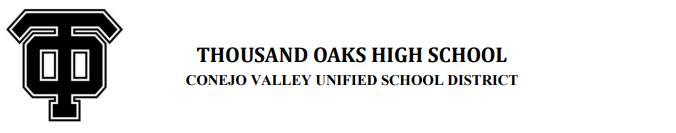 UNIFORM PURCHASE AGREEMENT – (FORM B)Uniform Voluntary Purchase as Personal PropertyTOHS SoftballDear Parent/Guardian:Please check your choice of the following options:Conejo Valley Unified School DistrictDonations, Fundraisers & Permissible Student Fees Guidance ManualMy child does not intend to keep his/her Softball Uniform.(If selecting this option, please complete “Uniform Loan Agreement” (form A)My child does not intend to keep his/her Softball Uniform.(If selecting this option, please complete “Uniform Loan Agreement” (form A)My child does not intend to keep his/her Softball Uniform.(If selecting this option, please complete “Uniform Loan Agreement” (form A)My child does not intend to keep his/her Softball Uniform.(If selecting this option, please complete “Uniform Loan Agreement” (form A)My child does intend to keep his/her Softball Uniform.(If selecting this option, please see below)My child does intend to keep his/her Softball Uniform.(If selecting this option, please see below)My child does intend to keep his/her Softball Uniform.(If selecting this option, please see below)My child does intend to keep his/her Softball Uniform.(If selecting this option, please see below)By signing below, I voluntarily agree to pay for the uniform and items listed below in full.  By paying in full for these items, they will become personal property of and will belong to my child.  As the personal property of my daughter, in the event that the uniform or items listed below are damaged, lost or stolen, I agree that I may be required to pay for repairs and replacement of the uniform and listed items for purposes of my daughter’s continued participation in the Softball Program.  I agree that the uniform will be worn as made by the uniform company during the tenure of my daughter’s participation in the Program.While it is your personal property, your daughter’s uniform must match and be the same as the rest of the team during the tenure of his/her participation in the Program.By signing below, I voluntarily agree to pay for the uniform and items listed below in full.  By paying in full for these items, they will become personal property of and will belong to my child.  As the personal property of my daughter, in the event that the uniform or items listed below are damaged, lost or stolen, I agree that I may be required to pay for repairs and replacement of the uniform and listed items for purposes of my daughter’s continued participation in the Softball Program.  I agree that the uniform will be worn as made by the uniform company during the tenure of my daughter’s participation in the Program.While it is your personal property, your daughter’s uniform must match and be the same as the rest of the team during the tenure of his/her participation in the Program.By signing below, I voluntarily agree to pay for the uniform and items listed below in full.  By paying in full for these items, they will become personal property of and will belong to my child.  As the personal property of my daughter, in the event that the uniform or items listed below are damaged, lost or stolen, I agree that I may be required to pay for repairs and replacement of the uniform and listed items for purposes of my daughter’s continued participation in the Softball Program.  I agree that the uniform will be worn as made by the uniform company during the tenure of my daughter’s participation in the Program.While it is your personal property, your daughter’s uniform must match and be the same as the rest of the team during the tenure of his/her participation in the Program.By signing below, I voluntarily agree to pay for the uniform and items listed below in full.  By paying in full for these items, they will become personal property of and will belong to my child.  As the personal property of my daughter, in the event that the uniform or items listed below are damaged, lost or stolen, I agree that I may be required to pay for repairs and replacement of the uniform and listed items for purposes of my daughter’s continued participation in the Softball Program.  I agree that the uniform will be worn as made by the uniform company during the tenure of my daughter’s participation in the Program.While it is your personal property, your daughter’s uniform must match and be the same as the rest of the team during the tenure of his/her participation in the Program.By signing below, I voluntarily agree to pay for the uniform and items listed below in full.  By paying in full for these items, they will become personal property of and will belong to my child.  As the personal property of my daughter, in the event that the uniform or items listed below are damaged, lost or stolen, I agree that I may be required to pay for repairs and replacement of the uniform and listed items for purposes of my daughter’s continued participation in the Softball Program.  I agree that the uniform will be worn as made by the uniform company during the tenure of my daughter’s participation in the Program.While it is your personal property, your daughter’s uniform must match and be the same as the rest of the team during the tenure of his/her participation in the Program.Yes, I agree to pay full amount for the following specific Uniform pieces:[White Jersey]Yes, I agree to pay full amount for the following specific Uniform pieces:[White Jersey]Yes, I agree to pay full amount for the following specific Uniform pieces:[White Jersey]Yes, I agree to pay full amount for the following specific Uniform pieces:[White Jersey]Cost:      $100.00Cost:      $100.00Payment to be received by March 31,2022Payment to be received by March 31,2022Payment to be received by March 31,2022Yes, I agree to pay full amount for the following specific Uniform pieces:[Black Jersey]Yes, I agree to pay full amount for the following specific Uniform pieces:[Black Jersey]Yes, I agree to pay full amount for the following specific Uniform pieces:[Black Jersey]Yes, I agree to pay full amount for the following specific Uniform pieces:[Black Jersey]Cost:      $ 90Cost:      $ 90Payment to be received by March 31,2022Payment to be received by March 31,2022Payment to be received by March 31,2022Participant Name:  _________________________________Participant Name:  _________________________________Participant Name:  _________________________________Participant Name:  _________________________________Date:  _____/_____/_____Address/City/Zip:  ____________________________________________________________________Address/City/Zip:  ____________________________________________________________________Address/City/Zip:  ____________________________________________________________________Address/City/Zip:  ____________________________________________________________________Address/City/Zip:  ____________________________________________________________________Home Phone:  ______________________________Home Phone:  ______________________________Home Phone:  ______________________________Cell Phone:  ____________________________Cell Phone:  ____________________________Parent/Guardian Name:  ________________________________________________(Please print)Parent/Guardian Name:  ________________________________________________(Please print)Parent/Guardian Name:  ________________________________________________(Please print)Parent/Guardian Name:  ________________________________________________(Please print)Parent/Guardian Name:  ________________________________________________(Please print)PARENT/GUARDIAN SIGNATURE:  _________________________________________PARENT/GUARDIAN SIGNATURE:  _________________________________________PARENT/GUARDIAN SIGNATURE:  _________________________________________PARENT/GUARDIAN SIGNATURE:  _________________________________________PARENT/GUARDIAN SIGNATURE:  _________________________________________